Guía 3: Unidad 3“Cambios que experimentan los materiales”Nombre: _________________________________Registra con un dibujo tus observaciones en la siguiente tabla.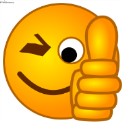                                   Efecto de…                                  Efecto de…                                  Efecto de…                                  Efecto de…FuerzaCalorAgua Hoja de papelPalo de maderaVaso plumavitMoneda Cuchara metal